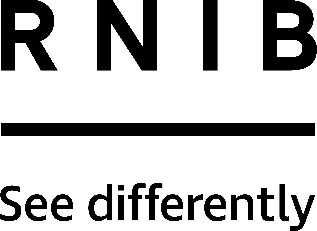 Cordless LED vanity mirror 7x (DM39)Thank you for purchasing from RNIB. In the unlikely event the item is unsuitable, please contact us within 14 days of receipt to obtain your returns number. To ensure your return goes smoothly, the item and all components must be in as new condition and packed in its original, undamaged packaging. For further details and guidance on returning faulty items, please see the Terms and conditions of sale and How to contact RNIB sections of this instruction manual.Please retain these instructions for future reference. These instructions are also available in other formatsSpecial warningPlease note: This product requires three AA batteries. These are not included. To reduce the risk of burns, fire, electric shock, or injury to persons:be sure the mirror is not in a position where it can reflect sunlight. Reflected light can cause fireclose supervision is necessary when this mirror is used by, or near children, or disabled personsuse this mirror only for its intended use as described in this manual. Do not use attachments not recommended by the manufacturernever operate this mirror if it is not working properly, if it has been dropped or damaged, or dropped into waternever drop or insert any object into any openingdo not use outdoors.General descriptionThis free-standing mirror with LED illumination and 7× magnification is battery-powered, so can be placed where you need it most. The base of the mirror includes a segmented cosmetic storage tray to keep make-up brushes, lipsticks, tweezers etc, close at hand.OrientationThis product consists of a square mirror on a stand. Around the outer edge of the mirror are a series of LEDs. The base of the mirror includes a segmented storage tray.The On/Off switch that operates the LED lights is a rectangular button situated on the reverse side of the mirror, near the bottom left edge. The battery compartment is located centrally on the back of the square mirror with the access clip close to the bottom edge.Product features Free-standing, LED-lit square mirror.Cosmetic storage tray base.Finish: White trim; clear plastic stand.Magnification: Seven times (7×).Mirror size: 16.2cm (6.37 inches).Size: 17 × 33cm (6.69 × 12.99 inches).Weight: 616g (1.35lb).Batteries:Requires three AA batteries (not included).Using the productOperationThe mirror has a socket attachment to the upstand of the mirror base allowing it to be swivelled or tilted to suit the desired position.To turn on the LED lights, simply press the rectangular button at the bottom left of the back of the mirror. Press once for On and then again for Off.After use, always switch the LEDs off.Life of batteries is calculated when using the mirror for 15 minutes at a time. Leaving the mirror on for longer will reduce the battery life. Replacing the batteriesThe battery compartment is located on the reverse side of the mirror. To insert the batteries for the first time or to replace old batteries, follow these steps: Before attempting to replace or insert batteries, please ensure the mirror is turned off.Lay the mirror face down on a flat surface, protecting the mirror surface from scratching and positioning it so the protruding latch can be accessed. Push the latch on the battery compartment cover to open the battery cover.The compartment holds three AA batteries. All three batteries are required (not supplied) and must be properly positioned for the unit to operate. To replace the batteries, simply remove the old batteries, and replace with new ones, noting the correct polarity. The negative (flat) end of each battery should rest against the spring, and the positive (raised) end should face the terminal. These batteries lie parallel to the work surface.Once the batteries have been inserted, replace the battery compartment cover by placing the edge with two rectangular shapes protruding, into the internal edge of the battery compartment. Lever the cover in towards the base until it clicks shut. Your mirror is now ready for you to use.Care/disposal of batteriesUse only fresh batteries of the required type and size.Do not mix old and new batteries, different types of batteries, or rechargeable batteries of different capacities.The batteries may explode if mistreated. Do not attempt to recharge or disassemble the batteries.Depleted batteries are to be removed from the item.Dispose of the old batteries properly, and according to your local regulations.Ensure that batteries are kept out of reach of young children.RNIB does not guarantee batteries.How to contact RNIBPhone: 0303 123 9999Email: shop@rnib.org.ukAddress: RNIB, Midgate House, Midgate, Peterborough PE1 1TNOnline Shop: shop.rnib.org.ukEmail for international customers: exports@rnib.org.uk Terms and conditions of sale This product is guaranteed from manufacturing faults for 12 months from the date of purchase.  If you have any issues with the product and you did not purchase directly from RNIB then please contact your retailer in the first instance. For all returns and repairs contact RNIB first to get a returns authorisation number to help us deal efficiently with your product return. You can request full terms and conditions from RNIB or view them online. RNIB Enterprises Limited (with registered number 0887094) is a wholly owned trading subsidiary of the Royal National Institute of Blind People ("RNIB"), a charity registered in England and Wales (226227), Scotland (SC039316) and Isle of Man (1226). RNIB Enterprises Limited covenants all of its taxable profits to RNIB.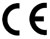 This product is CE marked and fully complies with all applicable EU legislation. 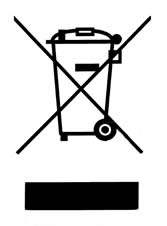 Please do not throw items marked with this symbol in your bin.  Recycle your electricals and electronic devices free at your local recycling centre. Search for your nearest recycling centre by visiting www.recyclenow.com.Why recycle?Unwanted electrical equipment is the UK’s fastest growing type of waste.Many electrical items can be repaired or recycled, saving natural resources and the environment.  If you do not recycle, electrical equipment will end up in landfill where hazardous substances will leak out and cause soil and water contamination – harming wildlife and human health.RNIB are proud to support your local authority in providing local recycling facilities for electrical equipment.To remind you that old electrical equipment can be recycled, it is now marked with the crossed-out wheeled bin symbol. Please do not throw any electrical equipment (including those marked with this symbol) in your bin.What is WEEE?The Waste Electrical or Electronic Equipment (WEEE) Directive requires countries to maximise separate collection and environmentally friendly processing of these items.How are we helping?In the , distributors including retailers must provide a system which allows all customers buying new electrical equipment the opportunity to recycle their old items free of charge. As a responsible retailer, we have met the requirements placed on us by financially supporting the national network of WEEE recycling centres established by local authorities. This is achieved through membership of the national Distributor Take-back scheme (DTS).Date: January 2021.© 2021